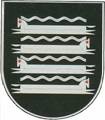 KAIŠIADORIŲ RAJONO SAVIVALDYBĖS MERASPOTVARKISDĖL KAIŠIADORIŲ RAJONO SAVIVALDYBĖS ŠVIETIMO ĮSTAIGŲ, VYKDANČIŲ IKIMOKYKLINIO IR PRIEŠMOKYKLINIO UGDYMO PROGRAMAS, DARBO ORGANIZAVIMO VASAROS LAIKOTARPIU TVARKOS APRAŠO PATVIRTINIMO2023 m. lapkričio 13 d. N V16E-820KaišiadorysVadovaudamasis Lietuvos Respublikos vietos savivaldos įstatymo 25 straipsnio 5 dalimi,  Lietuvos Respublikos švietimo įstatymo 58 straipsnio 2 dalies 2 punktu, tvirtinu Kaišiadorių rajono savivaldybės švietimo įstaigų, vykdančių ikimokyklinio ir priešmokyklinio ugdymo programas, darbo organizavimo vasaros laikotarpiu tvarkos aprašą (pridedama).Savivaldybės meras	Šarūnas ČėsnaParengėLaima Čekaitienė2023-11-13        PATVIRTINTA        Kaišiadorių rajono savivaldybės mero        2023 m. lapkričio 13 d.         potvarkiu Nr. V16E-820KAIŠIADORIŲ RAJONO SAVIVALDYBĖS ŠVIETIMO ĮSTAIGŲ, VYKDANČIŲ IKIMOKYKLINIO IR PRIEŠMOKYKLINIO UGDYMO PROGRAMAS, DARBO ORGANIZAVIMO VASAROS LAIKOTARPIU TVARKOS APRAŠASI SKYRIUSBENDROSIOS NUOSTATOS1. Kaišiadorių rajono savivaldybės švietimo įstaigų, vykdančių ikimokyklinio ir priešmokyklinio  ugdymo programas, darbo organizavimo vasaros laikotarpiu tvarkos aprašas (toliau – Aprašas) reglamentuoja Kaišiadorių rajono savivaldybės švietimo įstaigų (toliau – švietimo įstaigos) ikimokyklinio ir priešmokyklinio ugdymo grupių (toliau – Grupės) darbo planavimą, Grupių komplektavimą, atlyginimo už vaiko išlaikymą Grupėje mokėjimą vasaros laikotarpiu (nuo birželio 1 d. iki rugpjūčio 31 d.).2.	Aprašas parengtas vadovaujantis Lietuvos Respublikos švietimo įstatymu ir kitais teisės aktais.II SKYRIUSGRUPIŲ DARBO PLANAVIMAS3. Vasaros laikotarpiu švietimo įstaigų Grupių darbas nutraukiamas vienam mėnesiui pasirinktinai (nuo birželio 1 d. iki birželio 30 d., nuo liepos 1 d. iki liepos 31 d., nuo rugpjūčio 1 d. iki rugpjūčio 31 d.) arba ilgesniam laikotarpiui suderinus tai su tėvais (globėjais, įtėviais).4.	Švietimo įstaigos direktorius, įvertinęs žmogiškuosius švietimo įstaigos išteklius, planuojamus remonto darbus ir Grupes lankančių vaikų tėvų (globėjų, įtėvių) poreikius vasaros laikotarpiui, iki vasario 1 d. Kaišiadorių rajono savivaldybės administracijos Švietimo, kultūros ir sporto skyriui pateikia motyvuotą prašymą dėl ikimokyklinio ugdymo Grupių uždarymo vasaros laikotarpiu.	5. Savivaldybės meras, atsižvelgdamas į šio Aprašo 4 punkte nurodytus švietimo įstaigų direktorių prašymus, kasmet iki vasario 10 d. potvarkiu tvirtina švietimo įstaigų Grupių darbo vasaros laikotarpiu grafiką.III SKYRIUSGRUPIŲ KOMPLEKTAVIMAS6.	Vasaros laikotarpiui Grupės komplektuojamos iš naujo, vadovaujantis Savivaldybės mero potvarkiu patvirtintu Grupių darbo vasaros laikotarpiu grafiku, Lietuvos higienos normos HN 75:2016 „Ikimokyklinio ir priešmokyklinio ugdymo programų vykdymo bendrieji sveikatos saugos reikalavimai“, patvirtintos Lietuvos Respublikos sveikatos apsaugos ministro 2010 m. balandžio 22 d. įsakymu Nr. V-313 „Dėl Lietuvos higienos normos HN 75:2016 „Ikimokyklinio ir priešmokyklinio ugdymo programų vykdymo bendrieji sveikatos saugos reikalavimai“ patvirtinimo“, nuostatomis.7.	Vasaros laikotarpiu sumažėjus Grupes lankančių vaikų skaičiui, švietimo įstaigos direktorius gali komplektuoti kitas Grupes, vadovaudamasis Lietuvos higienos normos HN 75:2016 „Ikimokyklinio ir priešmokyklinio ugdymo programų vykdymo bendrieji sveikatos saugos reikalavimai“ nuostatomis ir išleisdamas įsakymą dėl naujos Grupės komplektavimo.IV SKYRIUSATLYGINIMO UŽ VAIKO IŠLAIKYMĄ GRUPĖJE MOKĖJIMAS      8. Atlyginimą už vaiko išlaikymą Grupėje tėvai (globėjai, įtėviai) moka vadovaudamiesi Dėl atlyginimo už vaiko išlaikymą Kaišiadorių rajono savivaldybės švietimo įstaigose, įgyvendinančiose ikimokyklinio ir priešmokyklinio ugdymo programas, nustatymo ir Atlyginimo už vaiko išlaikymą Kaišiadorių rajono savivaldybės švietimo įstaigose, įgyvendinančiose ikimokyklinio ir priešmokyklinio ugdymo programas, mokėjimo tvarkos aprašu, patvirtintu Kaišiadorių  rajono savivaldybės tarybos 2023 m. spalio 26 d. sprendimu Nr. V17E-301 „Dėl atlyginimo už vaiko išlaikymą Kaišiadorių rajono savivaldybės švietimo įstaigose, įgyvendinančiose ikimokyklinio ir priešmokyklinio ugdymo programas, nustatymo ir Atlyginimo už vaiko išlaikymą Kaišiadorių rajono savivaldybės švietimo įstaigose, įgyvendinančiose ikimokyklinio ir priešmokyklinio ugdymo programas, mokėjimo tvarkos aprašo patvirtinimo“. V SKYRIUSBAIGIAMOSIOS NUOSTATOS9.	Už Aprašo įgyvendinimą atsako švietimo įstaigos direktorius. 10.	Aprašo įgyvendinimo kontrolę vykdo Kaišiadorių rajono savivaldybės administracijos Švietimo, kultūros ir sporto skyrius. 11.	Švietimo įstaigos, vadovaudamosi šiuo Aprašu, pasitvirtina savo įstaigos darbo organizavimo vasaros laikotarpiu tvarkos aprašą ar tvarką, numatydamos tėvų (globėjų, įtėvių) prašymų dėl vaiko priėmimo į Grupę vasaros laikotarpiu teikimą (vietą, būdą, terminus, prioritetus ir kt.), eilių sudarymą, Grupių komplektavimą, tėvų (globėjų, įtėvių) informavimą, kvietimą pasirašyti sutartį bei jos pasirašymą ir pan. 12. Aprašas skelbiamas Kaišiadorių rajono savivaldybės ir švietimo įstaigų interneto svetainėse. ____________________________